   Listen and circle the right answer:   Write      or      : 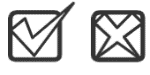 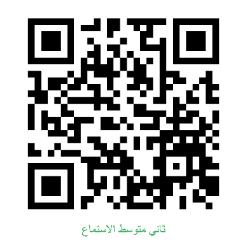  Audio : https://youtube.com/watch?v=OBitdP0xDmw&si=EnSIkaIECMiOmarEForm : https://forms.office.com/Pages/ShareFormPage.aspx?id=b4OQU5QpqkK9sELnf3f9C84PUFGeBGBFuY4-jPdGsvZUMEkxUlpZSVdWUFM1QUJPN1A5WVNNRUdYNyQlQCNjPTEu&sharetoken=NCnevY2X1MCZD75CYS3d Audio Script: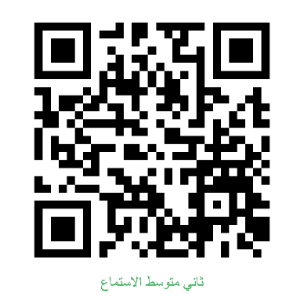 Audio : https://youtube.com/watch?v=OBitdP0xDmw&si=EnSIkaIECMiOmarEForms: https://forms.office.com/Pages/ShareFormPage.aspx?id=b4OQU5QpqkK9sELnf3f9C84PUFGeBGBFuY4-jPdGsvZUMEkxUlpZSVdWUFM1QUJPN1A5WVNNRUdYNyQlQCNjPTEu&sharetoken=NCnevY2X1MCZD75CYS3dاللغة الانجليزية )شفوي (الثا ن متوس ط  Super Goal 2  نصـف ساعة	المملكة العربية السعودي ة 	المادة : 	وزارة التعلي م 	الصف الادارة العامة للتعليم  ب_______ 	مقر ر مدرسة __________ المتوسط ة  الزم ن اختبار نهاية الفصل الدراسي الثان – الدور الأول للعام الدراسي _______ ه ـ 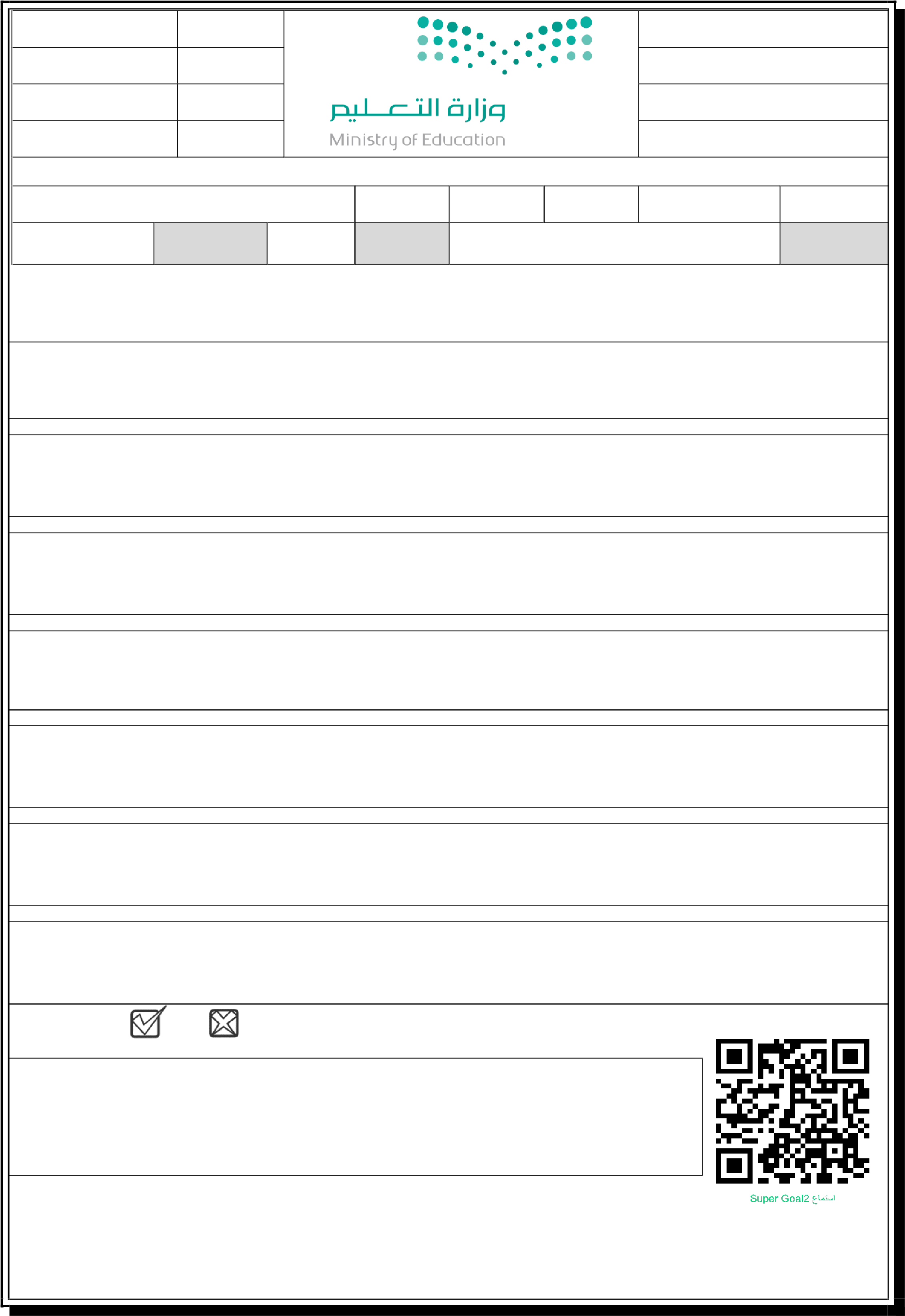 الاستماع 5 	 	التحدث 5 	 	المجموع 10 	 الاسم ثلاثي  	 	الفصل  ثان /  	رقم الكشف  	    Listen and circle the right answer: What do you have to do today?    have to do   the dishes – the laundry – my homework    . What kind of museum do you prefer?         like    sport -  history  – Islamic   museums best. The Home Department is  on the   third - fourth – fifth    floor. What happened?    An MPV – An SUV – A van   hit a car . The speaker has a     earache – backache - toothache  .  Imad is busy now, but he will be free on Thursday   morning – evening –  night   . The laptop doesn’t have   mouse – Bluetooth – Internet   .    Write      or      :  Tokoy is the noisiest city in the world.                (       ) The patient is at the doctor’s office.                  (       ) The speaker doesn’t like the football game.      (       ) Audio : https://youtu.be/HD53iwhFhsA  Forms: https://forms.office.com/Pages/ShareFormPage.aspx?id=b4OQU5QpqkK9sELnf3f9C84PUFGeBGBFuY4jPdGsvZURTdRS0lMMjVONFdHWEk3NjA2U0lWM1gwUyQlQCNjPTEu&sharetoken=9tSjhwY9npRu4i27u96e 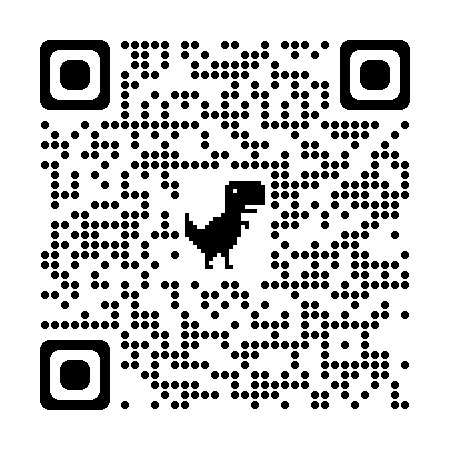 A. Listen to the recording and check  the correct answer for each question:A. Listen to the recording and check  the correct answer for each question: ½ for eachListening Transcription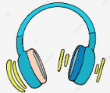 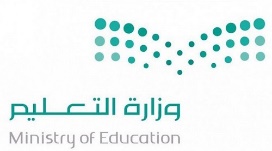 Listen to the audio carefully then:A) Choose the correct answer: 1) Smallpox leave you with ………………….. itchy dots on your skin.A. red                            B. blue                          C. brown                  D. white2) Many smokers get ………………….. cancer.A. ear                            B. arm                         C. lung                      D. leg3) A …………… makes you sneeze.A. cold                          B. earache                 C. toothache               D. sore throat4) Sam is a …………………………….A. lawyer                   B. policeman                    C. teacher                 D. doctor5) Some diseases are treated with pills or …………………...A. stone                     B. medicine                    C sweet                    D. plant6) Sam lives in ………………..A. Riyadh                    B. Dammam                  C. Abha                     D. JeddahB) Circle (T) or (F)1) Sam is a doctor since 1975.                                                True       False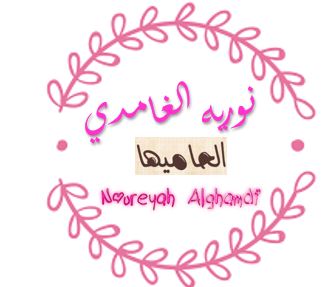 2) Older people sometimes get back and neck pain.                True       False 3)  The flu cannot kill its victims.                                          True       False4)  A fever is a low temperature.                                          True       FalseT. Noureyah AlghamdiListen to the audio carefully then:A) Choose the correct answer: 1) Smallpox leave you with ………………….. itchy dots on your skin.A. red                            B. blue                          C. brown                  D. white2) Many smokers get ………………….. cancer.A. ear                            B. arm                         C. lung                      D. leg3) A …………… makes you sneeze.A. cold                          B. earache                   C. toothache               D. sore throat4) Sam is a …………………………….A. lawyer                   B. policeman                    C. teacher                 D. doctor5) Some diseases are treated with pills or …………………...A. stone                     B. medicine                    C sweet                    D. plant6) Sam lives in ………………..A. Riyadh                    B. Dammam                  C. Abha                     D. JeddahB) Circle (T) or (F)1) Sam is a doctor since 1975.                                                True       False2) Older people sometimes get back and neck pain.                True       False 3)  The flu cannot kill its victims.                                          True       False4)  A fever is a low temperature.                                          True       FalseT. Noureyah Alghamdiالثاني متوسطوزارة التعليم                                                                                                                                 مادة اللغة الإنجليزيةالمتوسطة ....                                                   الفصل الدراسي الثاني                                               عام  1444هـ(Listening Comprehension / اختبار الاستماع النهــــائي)نموذج النص السمـــــــاعيListening ScriptListen to the audio carefully then choose the correct answer:Listen carefullyHealth and diseasesI am Sam. I am a doctor. I live in Abha. I work in a hospital. I have been a doctor since 1975. There are many diseases. Some diseases are very deadly, and some are not so serious. Most people catch a cold sometimes. A cold makes you cough and sneeze. Colds can be passed on from person to person. Some people get the flu. With the flu, you get a fever. A fever is a high temperature. If you have the flu, you will feel very bad. You have to stay home in bed. The flu can kill its victims. There are diseases that children get. Smallpox and measles leave you with red itchy dots on your skin. Older people sometimes get back and neck pain. There are people who get heart disease. In many cases, a healthy lifestyle can prevent heart disease. Cancer can attack different parts of the body. Many smokers get lung cancer. Some diseases are treated with pills or medicine. Other diseases need to be treated in the hospital. Sometimes doctors need to give you tests to find out what kind of disease you have. The doctor might have to do a blood test or an x-ray to find out what is wrong with you. Most diseases can be cured by a doctor.Answer the questionsالمملكة العربية السعوديةالمملكة العربية السعودية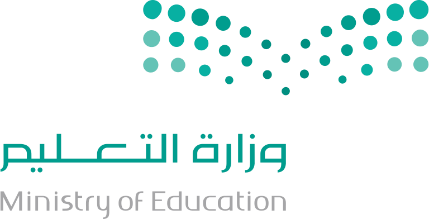 المادةالمادةاللغة الانجليزية (شفوي)اللغة الانجليزية (شفوي)وزارة التعليموزارة التعليمالصفالصفالثاني متوسطالثاني متوسطالادارة العامة للتعليم ب_______الادارة العامة للتعليم ب_______المقررالمقررSuper Goal 2Super Goal 2مدرسة __________ المتوسطةمدرسة __________ المتوسطةالزمنالزمننصـف ساعةنصـف ساعةاختبار نهاية الفصل الدراسي الثاني – الدور الأول للعام الدراسي 1445 هــــــــاختبار نهاية الفصل الدراسي الثاني – الدور الأول للعام الدراسي 1445 هــــــــاختبار نهاية الفصل الدراسي الثاني – الدور الأول للعام الدراسي 1445 هــــــــاختبار نهاية الفصل الدراسي الثاني – الدور الأول للعام الدراسي 1445 هــــــــاختبار نهاية الفصل الدراسي الثاني – الدور الأول للعام الدراسي 1445 هــــــــاختبار نهاية الفصل الدراسي الثاني – الدور الأول للعام الدراسي 1445 هــــــــاختبار نهاية الفصل الدراسي الثاني – الدور الأول للعام الدراسي 1445 هــــــــاختبار نهاية الفصل الدراسي الثاني – الدور الأول للعام الدراسي 1445 هــــــــاختبار نهاية الفصل الدراسي الثاني – الدور الأول للعام الدراسي 1445 هــــــــاختبار نهاية الفصل الدراسي الثاني – الدور الأول للعام الدراسي 1445 هــــــــالاستماع 5التحدث 5المجموع 10الاسم ثلاثيالفصلثاني /ثاني /رقم الكشف  رقم الكشف  What’s wrong?   I have a   earache - stomachache - headache    .You should take some medicine. When were you last worried?        About a month ago. I lost my   lap top -  wallet – cell phone   .What do you want to do tonight? Why don’t we stay up - late – home and watch a film on TV?What did you do last Saturday?   I went to the pen – sport – history  museum.Excuse me? Where is the women’s department?Take the  elevator - escalator – exit  . It’s on the second floor.Which is the world’s most   beautiful – interesting – dangerous   fish?It’s the great white shark.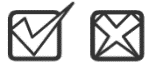 Majid refuse Saeed suggestion.                   (          )The daughter broke the microwave.            (           )The speaker has toothache problem.           (           )The store opens at 11 P.M.                        (           )Super Goal 2    ListeningResources  What’s wrong? I have a stomachache.   You should take some medicine.Unit 8 - Page 67Pair WorkAudio CD2 trick 15 When were you last worried?         About a  month  ago, I lost my cell phone.Unit 7- Page 59Pair WorkAudio CD2 trick 9What do you want to do tonight?Why don’t we stay home and watch a film on TV?Unit 9 – Page 75Pair WorkAudio CD2   trick 21What did you do last Saturday?I went to the Sports Museum.  How was it?          It’s was interesting. I really like the football exbibit.Unit 6 – Page 51Pair workAudio   CD2 trick 3Excuse me? Where is the women’s department?Take the escalator. It’s on second floor.Unit 10 – Page 83Pair Work Audio CD2 trick 27Which is the world’s most dangerous fish? It’s the great white shark.Unit 11 – Page 91Pair Work Audio CD2 trick 33Is this Majid? Saeed, here. Hi Saeed. What’s up?Do you want to go to the mall tonight?I can’t go out today. My room is a mess. I can’t find anything in here. I have to clean it.Unit 9 – Page 77Listening Audio CD2 trick 22Mom, can I talk to you?  Ok what’s up?Now don’t be angry, mom. Don’t lose your cool, please I broke the washing machine. There’s soap and water everywhere. YOU DID WHAT?Don’t worry I’ll clean up the mess.Unit 7 – Page 62Conversation Audio CD2 trick 12I can’t resist candy, chocolate and other sweets. I love soda, too I don’t brush my teeth very often. Now I have problems with my teeth.Unit 8 – Page 69Listening Audio CD2 trick 16 Don’t miss Milford’s annual sale this Saturday at Greentree Mall. The store opens at 10:00 a.m. and closes at 9:00 p.m. don’t miss this sale. All major credit cards are acceptable.Unit 10 – Page 85Listening Audio CD2 trick 28اسم الطالبة بالعربي: الدرجةالفصل:                     الدرجة5What did the man order?What did the man order?What did the man order?What did the man order?What did the man order?1Grilled chickenCCalamariBRoasted chickenAHe took the order with baked potato. (       )He took the order with baked potato. (       )He took the order with baked potato. (       )He took the order with baked potato. (       )He took the order with baked potato. (       )2BAThe man ordered fresh juice. (       )The man ordered fresh juice. (       )The man ordered fresh juice. (       )The man ordered fresh juice. (       )The man ordered fresh juice. (       )3BAWhat kind of dessert did he order?What kind of dessert did he order?What kind of dessert did he order?What kind of dessert did he order?What kind of dessert did he order?4CheesecakeCIce-creamBApple pieAWhat did the woman order?What did the woman order?What did the woman order?What did the woman order?What did the woman order?5shrimpCpastaBpizzaAWhat kind did she order?What kind did she order?What kind did she order?What kind did she order?What kind did she order?6MargheritaCCheese and mushroomsBGrilled AWhat size is it?What size is it?What size is it?What size is it?What size is it?7largeCMedium BSmall AShe took a house sald. (    )She took a house sald. (    )She took a house sald. (    )She took a house sald. (    )She took a house sald. (    )8BAWhat kind of drink did she order?What kind of drink did she order?What kind of drink did she order?What kind of drink did she order?What kind of drink did she order?9Fresh juiceCIced teaBCola AWhere are they ?Where are they ?Where are they ?Where are they ?Where are they ?10In the supermarketCIn the houseBIn the restaurantAاسم الطالبة بالعربي:           نــــــمــــوذج إجــــابـــــةالدرجة5الفصل:    أ           ب                   الدرجة5What did the man order?What did the man order?What did the man order?What did the man order?What did the man order?1Grilled chickenCCalamariBRoasted chickenAHe took the order with baked potato. (       )He took the order with baked potato. (       )He took the order with baked potato. (       )He took the order with baked potato. (       )He took the order with baked potato. (       )2BAThe man ordered fresh juice. (       )The man ordered fresh juice. (       )The man ordered fresh juice. (       )The man ordered fresh juice. (       )The man ordered fresh juice. (       )3BAWhat kind of dessert did he order?What kind of dessert did he order?What kind of dessert did he order?What kind of dessert did he order?What kind of dessert did he order?4CheesecakeCIce-creamBApple pieAWhat did the woman order?What did the woman order?What did the woman order?What did the woman order?What did the woman order?5shrimpCpastaBpizzaAWhat kind did she order?What kind did she order?What kind did she order?What kind did she order?What kind did she order?6MargheritaCCheese and mushroomsBGrilled AWhat size is it?What size is it?What size is it?What size is it?What size is it?7largeCMedium BSmall AShe took a house sald. (    )She took a house sald. (    )She took a house sald. (    )She took a house sald. (    )She took a house sald. (    )8BAWhat kind of drink did she order?What kind of drink did she order?What kind of drink did she order?What kind of drink did she order?What kind of drink did she order?9Fresh juiceCIced teaBCola AWhere are they ?Where are they ?Where are they ?Where are they ?Where are they ?10In the supermarketCIn the houseBIn the restaurantAServer: 
Hameed: 
Server: 
Hameed: Server: Hameed: Server: 
Aisha: 
Server: 
Aisha: 
Server: 
Aisha: 
Server: 
Aisha: Can I help you?
I’d like the grilled chicken.
With baked potato or fries?
The baked potato, please. And can I have a large soda?OK. Do you want any dessert?Let me see. Yes, I’d like some vanilla ice cream.Would you like to order now?
Yes, please. I want a pizza.
What kind?
Cheese and mushrooms.
What size?
Medium, please.
Sure. Would you like a house salad?
Yes. And an iced tea.الدرجة المستحقةاسم الطالبةالدرجة المستحقة2nd      grade  /….                الثاني متوسط /ثاني .....الفصلالدرجة المستحقةاسم الطالبةالدرجة المستحقة2nd      grade  /….                الثاني متوسط /ثاني .....الفصل